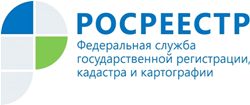 Управление Росреестра по Республике АдыгеяВыписки из каталогов координат можно получить в                               Управлении РосреестраУправление Росреестра по Республике Адыгея регулярно информирует граждан по вопросам государственной регистрации прав, государственного земельного надзора, землеустройства и мониторинга земель, других направлений деятельности Управления посредством информационных сетевых ресурсов и средств массовой информации. Публикуем один из часто встречающихся вопросов.Порядок получения выписок из каталогов координат и высот  пунктов ГГС  на территории Республики Адыгея.Каталоги координат и высот пунктов ГГС, содержатся на хранении в  государственном фонде данных, полученных в результате проведения землеустройства (далее – ГФДЗ) Управления.Предоставление документов ГФДЗ осуществляется в соответствии с Административным регламентом (далее – Регламент), утвержденным Приказом Министерства экономического развития и торговли Российской Федерации от 14.11.2006 № 376Разделом II Регламента определен перечень документов, необходимых для получения документов ГФДЗ, а также условия и сроки предоставления документов ГФДЗ.Заинтересованные лица для получения документов ГФДЗ представляют заявление, доверенность, в случае необходимости  документы, дающие право на получение информации доступ, к которой ограничен:- договор на выполнение работ, муниципальный или государственный контракт;- выписка из приказа о назначении работника, ответственного за учет документов с пометкой «для служебного пользования»;- решение суда.Для получения выписок из каталогов координат и высот пунктов ГГС необходимо:– лично обратиться в ГФДЗ Управления по адресу: г. Майкоп, ул. Юннатов, 7В, каб. №3, либо в ГФДЗ территориальных отделов Управления. –  направить запрос посредством электронной почты на электронный адрес Управления 01_upr@rosreestr.ru или на почтовый адрес Управления (385000, г. Майкп, ул. Краснооктябрьская, д. 44).  В заявлении  должны быть указаны названия (номера) пунктов ГГС.При этом сообщаем, что для получения выписки из каталога координат с высотами необходимо обратиться в ГФДЗ Управления лично. Выписка из каталога координат без указания высот может быть направлена посредством электронного/почтового отправления.Если наименование  пункта ГГС неизвестно, необходимы сведения о геодезической изученности.Такие сведения содержатся в отделе землеустройства, мониторинга земель и кадастровой оценки недвижимости, геодезии и картографии Управления (: г. Майкоп, ул. Юннатов, 7В, каб. №3 Для их получения  следует  направить письмо-запрос на бланке Вашей организации на имя руководителя Управления на электронный  или почтовый адрес Управления. Также можно обратиться лично.К запросу прикладывается схема расположения объектов работ или список населенных пунктов, в районе которых запрашиваются сведения. Если объекты находятся в населённых пунктах (город, поселок, село и т.д.), необходимо указать адреса объектов.В запросе также следует указать:    наименования пункта (пункты триангуляции, пункты полигонометрии);    систему координат и высот;    общее количество требуемых пунктов;    максимальное расстояние от объектов.Дополнительная информация предоставляется:-по  телефонам: 8772 57-45-40, 8772 53-83-89;-при обращении лично.Время работы: 9.00 – 18.00 (в пятницу до 16.45), перерыв 13.00 – 13.45, в нерабочее время предоставление услуги возможно по предварительной записи.